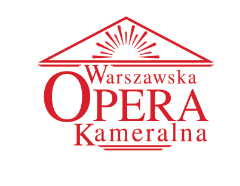 Nr sprawy: WOK/03/2020                                                                                                Załącznik nr 3   .......................................  dn. .................. 2020 r.      (pieczątka firmowa Wykonawcy)WYKAZ WYKONANYCH USŁUGw zakresie niezbędnym do wykazania spełniania warunku zdolności technicznej i zawodowej do postępowania o udzielenie zamówienia publicznego pn. Usługa kompleksowego sprzątania i utrzymania czystości w obiektach i terenach przyległych do obiektów Warszawskiej Opery Kameralnej w Warszawie.*	Do niniejszego wykazu należy dołączyć dokumenty potwierdzające, że wyżej wymienione usługi zostały wykonane należycie ( np. referencje itp.).	...............................................................................                                                                                                                       (podpisy i pieczątki osób prawnie umocowanych                                                                                                                  do składania oświadczeń woli w imieniu Wykonawcy) Lp.Opisprzedmiotu zamówienia- nazwa usługi, opis usługi, kategoria obiektuCałkowitawartość bruttousługw PLNTermin realizacji Termin realizacji Nazwa Odbiorcy Lp.Opisprzedmiotu zamówienia- nazwa usługi, opis usługi, kategoria obiektuCałkowitawartość bruttousługw PLNDatarozpoczęciaDatazakończeniaNazwa Odbiorcy 